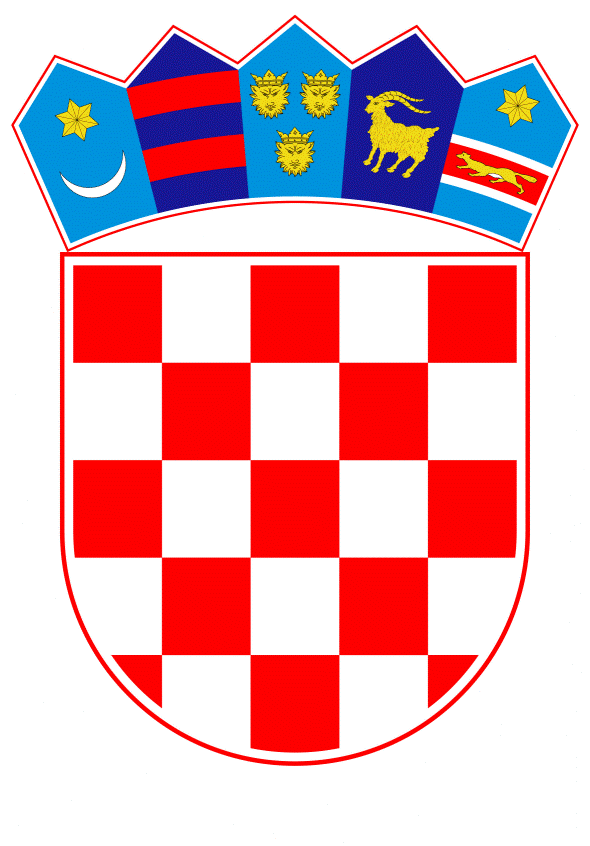 VLADA REPUBLIKE HRVATSKEZagreb, 27. rujna 2023._________________________________________________________________________________________________________________________________________________________________________________________________________________________________PrijedlogNa temelju članka 31. stavka 3. Zakona o Vladi Republike Hrvatske („Narodne novine“, br. 150/11., 119/14., 93/16., 116/18. i 80/22.) i točaka II. i III. Odluke o kriterijima i postupku za prihvaćanje pokroviteljstva Vlade Republike Hrvatske („Narodne novine“, broj 44/16.), Vlada Republike Hrvatske je na sjednici održanoj __________ 2023. donijelaZ A K L J U Č A K	1.	Vlada Republike Hrvatske prihvaća pokroviteljstvo nad obilježavanjem 40. godišnjice uspješne izvantjelesne oplodnje - in vitro fertilizacije u Republici Hrvatskoj, sukladno zamolbi Klinike za ženske bolesti i porode, Kliničkog bolničkog centra Zagreb i Medicinskog fakulteta Sveučilišta u Zagrebu.	2.	Prihvaćanjem pokroviteljstva Vlada Republike Hrvatske ne preuzima nikakve financijske obveze.KLASA:	URBROJ:	Zagreb,		PREDSJEDNIK	mr. sc. Andrej PlenkovićO B R A Z L O Ž E N J EOvim Zaključkom Vlada Republike Hrvatske prihvaća pokroviteljstvo nad obilježavanjem 40. godišnjice uspješne izvantjelesne oplodnje - in vitro fertilizacije u Republici Hrvatskoj (Zagreb, 23. listopada 2023.).U Republici Hrvatskoj medicinski pomognuta oplodnja obilježava dugogodišnju tradiciju. Prije 40 godina, u Klinici za ženske bolesti i porode u Zagrebu (1983. godina) rođeno je prvo dijete začeto izvantjelesnom oplodnjom čime se Republika Hrvatska svrstala visoko na ljestvici reprodukcijske medicine. Prema procjenama hrvatskih stručnjaka u području ginekologije i reproduktivne medicine te Hrvatskog androloškog društva, neplodnost danas obuhvaća oko 17 % populacije reproduktivne dobi. Nadalje, približni podaci govore o tome kako se od svih neplodnih parova u Republici Hrvatskoj liječi samo njih 15 %.Tijekom zadnjih 10 godina svjedoci smo trenda porasta liječenja neplodnosti postupcima medicinski pomognute oplodnje kao i broja rođene djece iz istih (povećanje od 76 %). Također, statistička analiza prema dobnoj kategoriji pacijentica koje su se liječile postupcima medicinske pomognute oplodnje u Republici Hrvatskoj u 2021., pokazala je porast broja žena liječenih postupcima medicinske pomognute oplodnje u svim dobnim skupina, za ukupno 35 % u odnosu na razdoblje od prije 8 godina.Djelatnost medicinski pomognute oplodnje u Hrvatskoj uređena je Zakonom o medicinski pomognutoj oplodnji („Narodne novine“, broj 86/12.) i pripadajućim pravilnicima. Slijedom navedenoga, zbog važnosti praćenja kvalitete i uspješnosti provedbe postupaka medicinski pomognute oplodnje, kao i uspostave jedinstvenog sustava kvalitete na nacionalnoj razini predlaže se da Vlada Republike Hrvatske preuzme pokroviteljstvo nad obilježavanjem 40. godišnjice uspješne izvantjelesne oplodnje - in vitro fertilizacije u Republici Hrvatskoj (Zagreb, 23. listopada 2023.).Predlagatelj:Ministarstvo zdravstvaPredmet:Prijedlog za prihvaćanje pokroviteljstva Vlade Republike Hrvatske nad obilježavanjem 40. godišnjice uspješne izvantjelesne oplodnje - in vitro fertilizacije u Republici Hrvatskoj 